ALLEGATO A2Spett.leAzienda IsolaVia G. Bravi, 1624030 – Terno d’Isola (Bg)PROCEDURA NEGOZIATA PER L’AFFIDAMENTO DEL SERVIZIO DI PULIZIA DEI LOCALI IN USO AD AZIENDA ISOLA  Periodo: 01/01/2023–31/12/2024 (con opzione di proroga per ulteriori due anni )- CIG: 954826123EIl/La sottoscritto/a ________________________________________________________________, nato/a a _____________________________________________ il __________________, residente a _____________________________________ in Via ___________________________ n. _____, nella sua qualità di _______________________________________________________ della Ditta ________________________________________________________________________________ con sede legale in __________________________ in Via __________________________ n. ____, C.F. ______________________ – P.IVA _______________________ – tel. __________________ – fax __________________ – e.mail __________________________________________________ – pec ___________________________________________________________________________,che partecipa alla gara in oggetto, come:Impresa individuale (lett. a) art. 45 D.Lgs. 50/2016);Società (lett. a) art. 45 D.Lgs. 50/2016), specificare tipo_______________________________;Consorzio fra società cooperativa di produzione e lavoro (lett. b) art.45 D.Lgs. 50/2016);Consorzio tra imprese artigiane (lett. b) art. 45 D.Lgs. 50/2016);Consorzio stabile (lett. c) art. 45 D.Lgs. 50/2016);Mandataria di un raggruppamento temporaneo (lett. d), art.45 D.Lgs. 50/2016)costituitonon costituito;Mandataria di un consorzio ordinario (lett. e), art. 45 D.Lgs. 50/2016);costituitonon costituito;GEIE (lett. g), art. 45 D.Lgs. 50/2016);in nome e per conto dell’impresa come sopra rappresentata, avendone i pieni poteri, con la presente,OFFREil seguente costo complessivo per la gestione del servizio DI PULIZIA DEI LOCALI IN USO AD AZIENDA ISOLA Periodo: 01/01/2023–31/12/2024 (con possibilità di proroga per ulteriori anni due ovvero periodo dal 01.01.2025 al 31.12.2026) CIG: 954826123EIn caso di contrasto tra le due indicazioni (cifre e lettere) prevarrà quella più vantaggiosa per l’AziendaSPECIFICAai sensi dell’art 95, comma 10, del d.lgs. 50/2016 e ss.mm.ii, che il costo della manodopera annuo, incluso nell’offerta, è pari a € _______________ (in cifre); euro ________________________________ (in lettere);SPECIFICA, altresìai sensi dell’art. 95, comma 10, del d.lgs 50/16 e ss.mm.ii, che i costi aziendali interni annui concernenti l’adempimento delle disposizioni in materia di salute e sicurezza sui luoghi di lavoro, inclusi nell’offerta sono: € ____________ (in cifre), diconsi euro ______________________________________________ (in lettere).e ALLEGA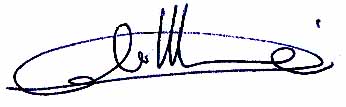 ai sensi dell'art.97 del D.Lgs. 50/2016, le giustificazioni relativamente al prezzo offerto in base ai fattori di costo di seguito indicati:  in nome e per conto dell’impresa come sopra rappresentata, avendone i pieni poteri, con la presente,valore espresso in cifrevalore espresso in lettere_______________ , ____________________________________________________________fattore di costoValore €(cifre)- netto iva% di incidenza su totaleCosti sicurezzaCosti generaliUtile d'impresaAltre spese (con indicazioni della tipologia)Luogo e dataIl Legale Rappresentante(apporre firma digitale)